https://www.czso.cz/staticke/animgraf/cz/index.html?lang=cz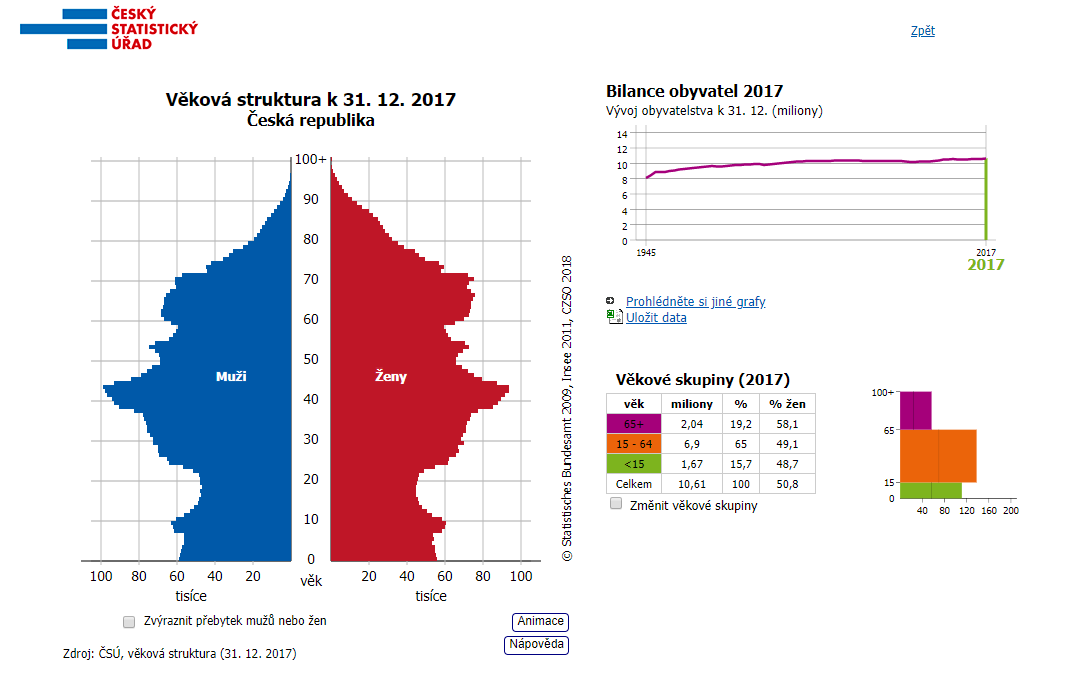 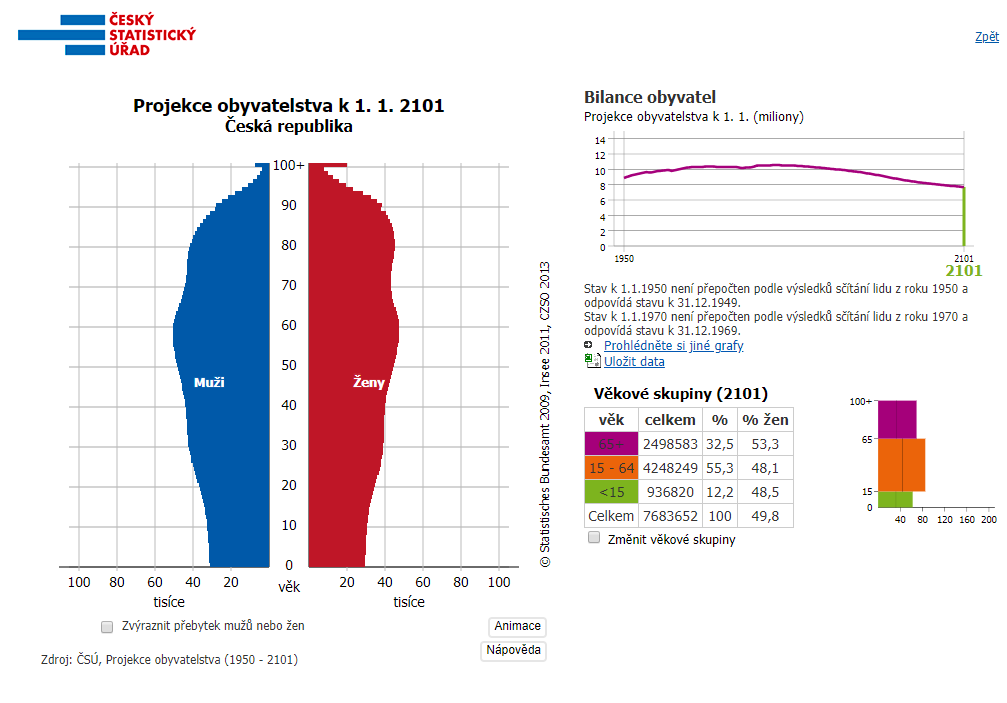 